Role Details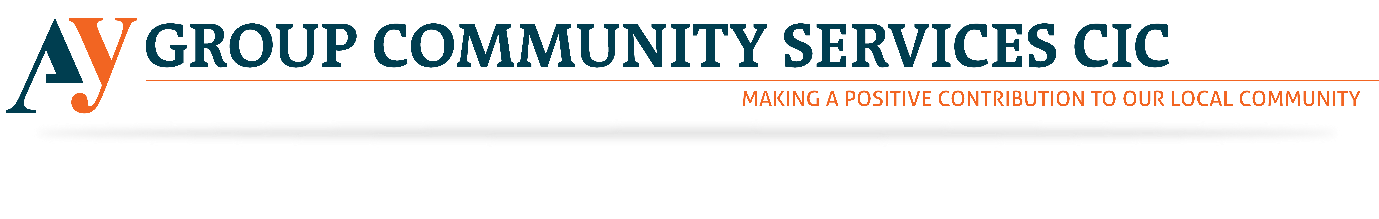 Title   Fashion Designer Volunteer Organisation  AY GroupDescription AY Group is currently hiring Fashion Volunteer for its community service organisation. Please see below to find the detailed information regarding the roles mentioned above. We are looking to bring together a small team of fashion designers to develop our new fashion brand, EYSIAT, an online fashion store. Proceeds raised from EYSIAT are invested back into our work to support young disadvantaged people to find employment. Please revert us if the above-mentioned opportunity excites you. However, through this noble job, you will get a chance to give something back to the society and grow professionally. Our society needs your hearty support. Please come and join us to this noble venture.Volunteering RolePost Title:                              Fashion DesignerDepartment:                          Fundraising Contract:                               12 months fixed term/2 weeks’ notice must be given	 	 Hours:                                     Location:                               London Office Responsible to:                    CEO (Danny Barnes) 

The main area of work for the fashion designer we are looking for is high street fashion and mass manufactured garments. You will research buying patterns, seasonal trends and celebrity catwalk influences which play a key role in the design process. It is a commercial area and heavily media led.

As part of a small team, you will be: 
• creating/visualising an idea and producing a design by hand or using computer-aided design (CAD);
• keeping up to date with emerging fashion trends as well as general trends relating to fabrics, colours and shapes;
• planning and developing ranges;
• working with others in the design team, such as buyers and forecasters, to develop products to meet a brief;
• liaising closely with sales, buying and production teams on an ongoing basis to ensure the item suits the customer, market and price points;
• understanding design from a technical perspective, i.e. producing patterns, toiles and technical specifications for designs;
• adapting existing designs for mass production.

We ask that you can spare a minimum of two days per week for at least 3 months. We can be flexible to suit your availability (e.g. studies, childcare).

If you stay with us, you may have the chance to progress to other volunteer or paid roles, although this is not guaranteed. 

You will be required to undertake a basic criminal record disclosure check for this role. Role Address Chrisp Street Exchange 12 Vesey Path London Postcode E14 6BT Directions DLR: All Saints Notice Period One week One off volunteer role For Individuals For Groups Number of volunteers required 4 Skills Required Creative & Design Skills Description This role is ideal for recent fashion graduates. • Creating/visualising an idea and producing a design by hand or using computer-aided design (CAD); • keeping up to date with emerging fashion trends as well as general trends relating to fabrics, colours and shapes; • planning and developing ranges; • basic knowledge of Photoshop, Illustrator, CorelDraw; • understanding design from a technical perspective, i.e. producing patterns and technical specifications for designs. Benefits from this role • Gain valuable skills and experience • Be part of a friendly team • Contribute to the success of a not-for-profit enterprise. Age Ranges 18 and over Activities Retail & Charity Shops,Art & Design Application Form DBS Criminal Record Check References Informal Discussion (may include an interview)  We welcome and/or have the resources to support:We Welcome Applicants applying for this role must be aged 18 over. When we need you to do this roleThe role takes place at these times    Morning      Afternoon      Evening   Monday Tuesday Wednesday Thursday Friday Saturday Sunday 